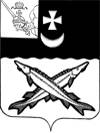 ПРЕДСТАВИТЕЛЬНОЕ СОБРАНИЕБЕЛОЗЕРСКОГО МУНИЦИПАЛЬНОГО ОКРУГАВОЛОГОДСКОЙ ОБЛАСТИРЕШЕНИЕОт_____________№____         О внесении изменения в решение Совета Куностьского сельского поселенияО 16.11.2009 № 52На   основании части 8 статьи 37 Федерального закона от 06.10.2003 № 131-ФЗ «Об общих принципах организации местного самоуправления в Российской Федерации», статьи 18 Устава района, решения Представительного Собрания Белозерского муниципального округа от 20.09.2022 № 4 «О вопросах правопреемства органов местного самоуправления»,Представительное Собрание Белозерского муниципального округаВологодской областиРЕШИЛО:       1. Внести в структуру администрации Куностьского сельского поселения, утвержденную решением Совета Куностьского сельского поселения от 16.11.2009 № 52, изменение, изложив ее в новой редакции  согласно приложению к настоящему решению.       2. Настоящее решение вступает в силу со дня его принятия, подлежит официальному опубликованию в  газете «Белозерье» и размещению на официальном сайте Белозерского муниципального округа в информационно-телекоммуникационной сети «Интернет».Председатель Представительного Собрания Белозерского  муниципального округаВологодской области:                                                            И.А. ГолубеваГлава Куностьского сельского поселения:                                   С.В.ЧудиноваПриложениек решениюПредставительного СобранияБелозерского муниципального округаот ___________ №___«Приложение к решению СоветаКуностьского сельского поселения от 16.11.2009г. № 52 «Утверждена решением СоветаКуностьского сельского поселенияот 16.11.2009г. № 52»                                        Структура и численность                  администрации Куностьского сельского поселения». №п/п                Наименование должности       Количество           единиц   1                                          2               3   1.    2.   3.   4.Глава  поселенияЗаместитель Главы  Куностьского сельскогопоселенияВедущий специалист Эксперт                 1                  1                  1                  1Итого:                    4